NUM 19				Décomposer les décimaux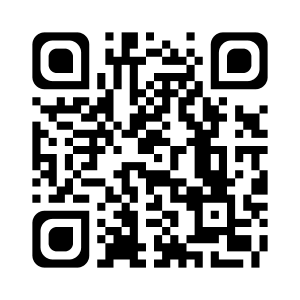 Pour décomposer un nombre décimal, je procède comme pour un nombre entier.1 - La décomposition additiveJe décompose le nombre en centaines, dizaines, unités… pour la partie entière, puis en dixièmes, centièmes, millièmes… pour la partie décimale, comme dans l’exemple.Ex : 	86, 54 = 80 + 6 + 0, 5 + 0, 042 - La décomposition multiplicativeJe décompose le nombre en multiples de chacune des colonnes.Pour la partie décimale : les dixièmes correspondent à (… x 0, 1), les centièmes à (… x 0,01), les millièmes à (… x 0, 001), etc.Ex : 	86, 54 = (8 x 10) + (6 x 1) + (5 x 0, 1) + (4 x 0, 01)Je sais ma leçon si…NUM 19 Je sais décomposer ou recomposer un nombre décimal avec la décomposition additive.NUM 19 Je sais décomposer ou recomposer un nombre décimal avec la décomposition multiplicative.